АДМИНИСТРАЦИЯ МУНИЦИПАЛЬНОГО ОБРАЗОВАНИЯ«Приморское городское поселение»Выборгского района Ленинградской областиПОСТАНОВЛЕНИЕ15  ноября 2013г.                                                                                               № 203      Об утверждении Положения«О военно-учетном столе администрации МО «Приморское городское поселение»                                                                                                     Выборгского района ЛО, организации и осуществлении первичного воинского учета граждан на территории МО «Приморское городское поселение» Выборгского района Ленинградской области»В соответствии с Конституцией Российской Федерации, Федеральными законами 1996 года № 61-ФЗ «Об обороне», 1997 года № 31-ФЗ «О мобилизационной подготовке и мобилизации в Российской Федерации», 1998 года № 53-ФЗ «О воинской обязанности и военной службе», 2003 года №131-ФЗ «Об общих принципах организации местного самоуправления в Российской Федерации», постановлением Правительства Российской Федерации от 27 ноября . № 719 «Об утверждении Положения о воинском учете», Устава поселения,ПОСТАНОВЛЯЕТ:Утвердить Положение «О военно-учетном столе администрации МО «Приморское городское поселение» Выборгского района ЛО, организации и осуществлении первичного воинского учета на территории поселения МО «Приморское городское поселение» Выборгского района Ленинградской области (приложение №1).Утвердить Должностные инструкции специалистов военно-учетного стола (приложение №2).3   Постановление № 337-1 от 16.12.2008 г. «Об утверждении  Положения     «Об организации и осуществлении первичного воинского учета на территории поселения МО «Приморское городское поселение» признать утратившим силу.4.   Контроль за исполнением настоящего постановления возложить на заместителя главы администрации МО «Приморское городское поселение» Выборгского района Ленинградской области - Слобожанюк Светлану Владимировну.Исполняющий обязанности главы администрации                                                                                          С.В. РоговРазослано: дело, ВК ЛО, ВУСПриложение 1                                                                                                                                                                                                         ПОЛОЖЕНИЕ«О военно-учетном столе администрации МО «Приморское городское поселение»                                                                                                     Выборгского района ЛО,организации и осуществлении первичного воинского учета граждан на территории МО «Приморское городское поселение» Выборгского района Ленинградской области»I. ОБЩИЕ ПОЛОЖЕНИЯ1.1. Военно-учетный стол администрации МО «Приморское городское поселение» Выборгского района Ленинградской области (далее - ВУС) является структурным подразделением администрации органа местного самоуправления.1.2. ВУС в своей деятельности руководствуется Конституцией Российской Федерации, федеральными законами Российской Федерации от 31.05.1996 г. № 61-ФЗ «Об обороне», от 26.02.1997г. №31-ФЗ «О мобилизационной подготовке и мобилизации в Российской Федерации» с изменениями согласно закона от 22. 08. . №122, от 28. 03. . №53-ФЗ «О воинской обязанности и военной службе», «Положением о воинском учете», утвержденным Постановлением Правительства Российской Федерации от 
27. 11. . № 719, от 31. 12. . №199-ФЗ « О внесении изменений в отдельные законодательные акты Российской Федерации в связи с совершенствованием разграничения полномочий, «Инструкцией по бронированию на период мобилизации и на военное время граждан Российской Федерации, пребывающих в запасе Вооруженных Сил Российской Федерации, федеральных органах исполнительной власти, имеющих запас, и работающих в органах государственной власти, органах местного самоуправления и организациях», законами Московской области, Уставом органа местного самоуправления, иными нормативными правовыми актами органов местного самоуправления, а также настоящим Положением.1.3. Положение о ВУС утверждается Главой администрации МО  «Приморское городское поселение» Выборгского района Ленинградской областиII. ОСНОВНЫЕ ЗАДАЧИ2.1. Основными задачами ВУС являются:обеспечение исполнения гражданами воинской обязанности, установленной федеральными законами « Об обороне», «О воинской обязанности и военной службе», «О мобилизационной подготовке и мобилизации в Российской Федерации».документальное оформление сведений воинского учета о гражданах, состоящих на воинском учете;анализ количественного состава и качественного состояния призывных мобилизационных людских ресурсов для эффективного использования в интересах обеспечения обороны страны и безопасности государства;проведение плановой работы по подготовке необходимого количества военно-обученных граждан, пребывающих в запасе, для обеспечения мероприятий по переводу Вооруженных Сил Российской Федерации, других войск, воинских формирований и органов с мирного на военное время в период мобилизации и поддержание их укомплектованности на требуемом уровне в военное время. III. ФУНКЦИИ3.1. Обеспечивать выполнения функций, возложенных на администрацию в повседневной деятельности по первичному воинскому учету, воинскому учету и бронированию, граждан, пребывающих в запасе, из числа работающих в администрации органа местного самоуправления;3.2. Осуществлять первичный воинский учет граждан, пребывающих в запасе, и граждан, подлежащих призыву на военную службу, проживающих или пребывающих (на срок более 3 месяцев) на территории, на которой осуществляет свою деятельность орган местного самоуправления; 3.3. Выявлять совместно с органами внутренних дел граждан, постоянно или временно проживающих на территории, на которой осуществляет свою деятельность орган местного самоуправления, обязанных состоять на воинском учете;3.4. Вести учет организаций, находящихся на территории, на которой осуществляет свою деятельность орган местного самоуправления, и контролировать ведение в них воинского учета; 3.5. Сверять не реже одного раза в год документы первичного воинского учета с документами воинского учета военного комиссариата муниципального образования, организаций, а также с карточками регистрации или домовыми книгами;3.6. По указанию  военного комиссариата муниципального образования повещать граждан о вызовах в военный комиссариат;3.7. Своевременно вносить изменения в сведения, содержащиеся в документах первичного воинского учета, и в 2-недельный срок сообщать о внесенных изменениях в военный комиссариат;3.8. Ежегодно представлять в военный комиссариат до 1 ноября списки юношей 15-ти и 16-ти летнего возраста, а до 1 октября - списки юношей, подлежащих первоначальной постановке на воинский учет в следующем году;3.9. Разъяснять должностным лицам организаций и гражданам их обязанности по воинскому учету, мобилизационной подготовке и мобилизации, установленные законодательством Российской Федерации и Положением о воинском учете и осуществлять контроль за их исполнением.IV. ПРАВА4.1. Для плановой и целенаправленной работы ВУС имеет право: вносить предложения по запросу и получению в установленном порядке необходимых материалов и информации от федеральных органов государственной власти, органов исполнительной власти субъекта Российской Федерации, органов местного самоуправления, а также от учреждений и организаций независимо от организационно-правовых форм и форм собственности;запрашивать и получать от структурных подразделений администрации органа местного самоуправления аналитические материалы, предложения по сводным планам мероприятий и информацию об их выполнении, а также другие материалы, необходимые для эффективного выполнения возложенных на ВУС задач;создавать информационные базы данных по вопросам, отнесенным к компетенции ВУС;выносить на рассмотрение руководителем органа местного самоуправления вопросы о привлечении на договорной основе специалистов для осуществления отдельных работ;организовывать взаимодействие в установленном порядке и обеспечивать служебную переписку с федеральными органами исполнительной власти, органами исполнительной власти субъекта Российской Федерации, органами местного самоуправления, общественными объединениями, а также организациями по вопросам, отнесенным к компетенции ВУС;проводить внутренние совещания по вопросам, отнесенным к компетенции ВУС.V. РУКОВОДСТВО5.1. Возглавляет ВУС специалист военно-учетного стола администрации муниципального образовании. Специалист военно-учетного стола назначается на должность и освобождается от должности главой администрации МО «Приморское городское поселение» Выборгского района Ленинградской области;5.2. Специалист военно-учетного стола находится в непосредственном подчинении главы администрации МО «Приморское городское поселение» Выборгского района Ленинградской области; 5.3. В случае отсутствия одного специалиста ВУС на рабочем месте по уважительным причинам (отпуск, временная нетрудоспособность, командировка) его замещает  второй специалист ВУС.                                                                             Приложение №2                                                                                                «УТВЕРЖДАЮ»                                                                                         И.о. главы администрации                                                                              МО «Приморское городское поселение»                                                                              Выборгского района Ленинградской области                                                                                                           ______________ С.В. Рогов
                                                                               ________________________________ 2013г.


ФУНКЦИОНАЛЬНЫЕ ОБЯЗАННОСТИ
специалиста по воинскому учету
ПОДЧИНЯЕТСЯ: Главе администрации МО «Приморское городское поселение»
ОТВЕЧАЕТ: За ведение документов и  решение вопросов по воинскому учету  МО «Приморское городское поселение»


ОБЯЗАН:Производить подбор и совместно с главой администрации предназначить должностных лиц штаба управления мобилизацией.Разрабатывать обязанности, документацию должностных лиц штаба управления мобилизацией.Содержать картотеку персональных повесток в соответствии с инструкцией военного комиссариата.Согласно повесток получаемых в военном комиссариате производить замену, граждан пребывающих в запасе, с вручением (изъятием) мобилизационных предписаний.Производить оповещение, сбор и доставку, граждан пребывающих в запасе, в военный комиссариат по повесткам (именным спискам).Осуществлять ведение первичного воинского учета граждан:
а) призывников – по учетным картам призывников.
б) для прапорщиков, мичманов, старшин, сержантов, солдат и матросов запаса – по алфавитным карточкам и учетным карточкам. 
в) для офицеров запаса – по карточкам первичного учета.
Производить постановку, снятие граждан на воинский учет с оформлением  учетно-воинских документов.Оповещать призывников о необходимости личной явки в военный комиссариат для постановки на воинский учет и снятия с воинского учета.Информировать военный комиссариат об обнаруженных в документах воинского учета граждан исправлениях, неточностях, подделках и неполном количестве листов.Представлять в 2-х недельный срок документы воинского учета граждан в военный комиссариат для оформления постановки, снятия с воинского учета, а также список граждан, убывших на новое место жительства за пределы муниципального образования.Представлять ежегодно, в сентябре, в военный комиссариат списки граждан мужского пола 15 и 16-летнего возраста, а до 1 ноября – списки граждан мужского пола, подлежащих первоначальной постановке на воинский учет в следующем году.  Содержать картотеку учетных карточек, карточек первичного учета и алфавитных карточек в соответствии с Инструкцией военного комиссариата.Хранить документы первичного воинского учета граждан, снятых с воинского учета, до очередной сверки с учетными данными военного комиссариата.Выявлять совместно с органами внутренних дел граждан, проживающих или пребывающих (на срок более 3-х месяцев) на обслуживаемой территории и подлежащих постановке на воинский учет.Вести учет организаций, находящихся на территории поселения и контролировать ведение в них воинского учета с составлением акта проверки.Сверять не реже 1 раза в год документы первичного воинского учета военного комиссариата, организаций, а также с карточками регистрации или домовыми книгами.Вносить своевременно изменения в сведения, содержащиеся в документах первичного воинского учета и в 2-х недельный срок письменно сообщать в военный комиссариат.Представлять ежегодно к 1 февраля в военный комиссариат отчет о результатах осуществления первичного воинского учета в предшествующем году.Вести и хранить документы первичного воинского учета в порядке, определенном Инструкцией и методическими рекомендациями военного комиссариата. С функциональными обязанностями ознакомлен.
Специалист ВУС:                                                                                                Е.В. Красикова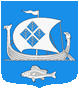      Администрация МО «Приморское городское поселение» направляет в Ваш адрес проект Постановления   «Об утверждении Положения «Об организации и осуществлении первичного воинского учета граждан на территории МО «Приморское городское поселение» Выборгского района Ленинградской области»  на ____ листах. С Уважением,И.о. главы администрации                                                            С.В. РоговИсполнитель: Е.В. Красикова      Тел. (8 81378) 75-474к Положению о порядке проведенияантикоррупционной экспертизынормативных правовых актов и проектовнормативных правовых актов администрациимуниципального образования«Приморское городское поселение» Выборгского района Ленинградской области(приложение)ФОРМАЗАКЛЮЧЕНИЕ
по результатам проведения антикоррупционной экспертизы  Постановления администрации МО «Приморское городское поселение» Выборгского района Ленинградской области № 203  от 15 ноября 2013г. «Об утверждении Положения « О военно-учетном столе администрации МО «Приморское городское поселение» Выборгского района ЛО, организации и осуществлении первичного воинского учета граждан на территории МО «Приморское городское поселение» Выборгского района Ленинградской области(наименование нормативного правового акта, проекта нормативного правового акта)15 ноября 2013 годаМною,    специалистом   I   категории по кадрам,    Хухаревой  М.Э., 			                                               (должность)			           (инициалы, фамилия)в соответствии с пунктом 3 части 1 статьи 3 Федерального закона от 17 июля 2009 года № 172-ФЗ «Об антикоррупционной экспертизе нормативных правовых актов и проектов нормативных правовых актов», статьей 6 Федерального закона от 25 декабря 2008 года № 273-ФЗ «О противодействии коррупции», методикой проведения антикоррупционной экспертизы нормативных правовых актов и проектов нормативных правовых актов, утвержденной постановлением Правительства Российской Федерации от 26 февраля 2010 года № 96, Положением о порядке проведения антикоррупционной экспертизы нормативных правовых актов и проектов нормативных правовых актов администрации муниципального образования «Приморское городское поселение» Выборгского района Ленинградской области, утвержденным  от «07» февраля 2012 года № 13, проведена антикоррупционная экспертиза  Постановления администрации МО «Приморское городское поселение» Выборгского района Ленинградской области № 203  от 15 ноября 2013г. «Об утверждении Положения « О военно-учетном столе администрации МО «Приморское городское поселение» Выборгского района ЛО, организации и осуществлении первичного воинского учета граждан на территории МО «Приморское городское поселение» Выборгского района Ленинградской области (наименование нормативного правового акта,  проекта  нормативного правового акта)в целях выявления в нем коррупциогенных факторов и их последующего устранения.	В представленном  Постановлении  администрации МО «Приморское городское поселение» Выборгского района Ленинградской области № 203  от 15 ноября 2013г. «Об утверждении Положения « О военно-учетном столе администрации МО «Приморское городское поселение» Выборгского района ЛО, организации и осуществлении первичного воинского учета граждан на территории МО «Приморское городское поселение» Выборгского района Ленинградской области (наименование нормативного правового акта,  проекта  нормативного правового акта)коррупциогенные  факторы не выявлены.Специалист I кат. по кадрам					М.Э.Хухарева     «СОГЛАСОВАНО»     «СОГЛАСОВАНО»                  «УТВЕРЖДАЮ»                  «УТВЕРЖДАЮ»Начальник отдела военного                                                                                                                                                                                                                                         комиссариата  Ленинградской               Начальник отдела военного                                                                                                                                                                                                                                         комиссариата  Ленинградской                                  Исполняющий обязанности                 главы администрации МО     «Приморское городское поселение»                   Исполняющий обязанности                 главы администрации МО     «Приморское городское поселение»области по г. Выборг и Выборгскому районуобласти по г. Выборг и Выборгскому району    Выборгского района Ленинградской                                                                                                   области    Выборгского района Ленинградской                                                                                                   области_______________________               И.Д. Якуб_______________________               С.В. Рогов               И.Д. Якуб«___»_____________________2014 г.«___»_____________________2014 г.«___» _________________2014г.«___» _________________2014г.Специалист ВУС администрации МО «Приморское городское поселение»Выборгского района Ленинградской области______________________________________(подпись)(инициал имени, фамилия)АДМИНИСТРАЦИЯМУНИЦИПАЛЬНОГО ОБРАЗОВАНИЯ«ПРИМОРСКОЕ ГОРОДСКОЕ ПОСЕЛЕНИЕ»ВЫБОРГСКОГО РАЙОНА ЛЕНИНГРАДСКОЙ ОБЛАСТИ188910 г. Приморск, ул. Школьная, 10тел/факс 8 (81378) 75-101 официальный интернет сайт:http://primorsk.vbglenobl.ruэлектронная почта: primorskadm@mail.ru                      19.09.2013г. № 1895на ______________ от _________________Выборгская городская188800г. Выборгпр. Ленина, д.4-а